ГАННІВСЬКА ЗАГАЛЬНООСВІТНЯ ШКОЛА І-ІІІ СТУПЕНІВПЕТРІВСЬКОЇ СЕЛИЩНОЇ РАДИ ОЛЕКСАНДРІЙСЬКОГО РАЙОНУКІРОВОГРАДСЬКОЇ ОБЛАСТІНАКАЗ27.08.2021                                                                                     № 117с. ГаннівкаПро організаціюхарчування учнів у 2021/2022 навчальному роціЗ метою забезпечення якісного та повноцінного харчування учнівНАКАЗУЮ:1. Затвердити комісію з громадського контролю за харчуванням учнів Ганнівської загальноосвітньої школи І-ІІІ ступенів, Володимирівської загальноосвітньої школи І-ІІ ступенів, філії Ганнівської загальноосвітньої школи І-ІІІ ступенів, Іскрівської загальноосвітньої школи І-ІІІ ступенів, філії Ганнівської загальноосвітньої школи І-ІІІ ступенів у складі згідно з додатком №1.Призначити відповідальною за організацію харчування дітей у Ганнівській загальноосвітній школі І-ІІІ ступенів, згідно з розподілом функціональних обов’язків, соціального педагога Ганнівської загальноосвітньої школи І-ІІІ ступенів ЖУКОВУ М.С., у Володимирівській загальноосвітній школі І-ІІ ступенів, філії Ганнівської загальноосвітньої школи І-ІІІ ступенів заступника завідувача з навчально-виховної роботи Володимирівської загальноосвітньої школи І-ІІ ступенів, філії Ганнівської загальноосвітньої школи І-ІІІ ступенів ПОГОРЄЛУ Т.М., у Іскрівській загальноосвітній школі І-ІІІ ступенів, філії Ганнівської загальноосвітньої школи І-ІІІ ступенів заступника завідувача з навчально-виховної роботи Іскрівської загальноосвітньої школи І-ІІІ ступенів, філії Ганнівської загальноосвітньої школи І-ІІІ ступенів БОНДАРЄВУ Н.П.3. Відповідальним за харчування ЖУКОВІЙ М.С., ПОГОРЄЛІЙ Т.М., БОНДАРЄВІЙ Н.П.:1) забезпечувати неухильне дотримання законодавчих та нормативно–правових документів щодо організації харчування;2) забезпечити виконання посадових обов’язків працівниками, які відповідають за організацію харчування;3) контролювати дотримання примірного двотижневого меню;4) контролювати дотримання порядку організації прийому, зберігання продуктів харчування та продовольчої сировини, технологічного процесу приготування їжі у школі;5) не допускати прийом продуктів харчування, продукції до школи без супровідних документів, які засвідчують їхнє походження та якість;6) здійснювати щоденний адміністративний контроль за виконанням функціональних обов’язків працівниками, відповідальними за організацію харчування дітей у школі щодо приготування страв, виконанням норм харчування, затверджених постановою Кабінету Міністрів України від 24 березня 2021 року № 305 «Про затвердження норм та Порядку організації харчування у закладах освіти та дитячих закладах оздоровлення та відпочинку»7) здійснювати контроль за станом фінансової звітності щодо харчування дітей у школі;8) своєчасно інформувати відділ освіти про випадки, які пов’язані з недоліками в організації харчування дітей, про випадки харчових отруєнь;9) проводити роз’яснювальну роботу серед дітей та батьків щодо важливості й необхідності гарячого харчування учнів у школі;10) довести цей наказ до відома педагогічних працівників у вересні на нараді при директорові (завідувачу);11) здійснювати постійний контроль за санітарно-гігієнічним режимом харчоблоку, їдальні та проходженням обов’язкових медичних оглядів і дотриманням особистої гігієни працівниками, які забезпечують організацію харчування;12) постійно здійснювати профілактичні заходи щодо попередження спалахів гострих кишкових інфекцій і харчових отруєнь.4. Завідувачам господарством ХУДИК О.О., ЦАР А.В. та комірнику ДІГУРКО :1) організувати з 02.09.2021 одноразове харчування дітей в школі, вартість якого встановлюється, виходячи з норм харчування в грамах згідно з додатком № 2;2) узгодити двотижневе меню з головним лікарем райСЕС до 02.09.2021 року;3) забезпечити харчування дітей пільгових категорій відповідно до додатку № 3;4) забезпечити безперебійне постачання необхідних продуктів харчування;5) оформляти та своєчасно подавати до бухгалтерії відділу освіти райдержадміністрації звіти по харчуванню щомісяця;6) забезпечити виконання норм харчування, неухильне дотримання нормативно - правових документів щодо організації харчування ;7) проводити перевірку роботи плит, побутових холодильників, водонагрівачів. Своєчасно усувати виявлені недоліки;8) контролювати постійне забезпечення шкільної їдальні достатньою кількістю посуду, миючими і дезинфікуючими засобами, прибиральним інвентарем;9) забезпечити безперебійне водопостачання їдальні.5. Класним керівникам постійно вести:1) контроль за додержанням дітьми правил особистої гігієни та вживанням готових страв;2) облік дітей та вчасно повідомляти про наявність учнів особу, відповідальну за організацію харчування. 6. Контроль за виконанням даного наказу покласти на завідувача Володимирівської загальноосвітньої школи І-ІІ ступенів, філії Ганнівської загальноосвітньої школи І-ІІІ ступенів МІЩЕНКО М. І., на завідувача Іскрівської загальноосвітньої школи І-ІІІ ступенів, філії Ганнівської загальноосвітньої школи І-ІІІ ступенів ЯНИШИНА В.М. та на заступника директора з навчально-виховної роботи Ганнівської загальноосвітньої школи І-ІІІ ступенів СОЛОМКУ Т.В.Директор школи                                                                                       О.КанівецьЗ наказом ознайомлені:                                                                                            О.ХудикМ.ЖуковаТ.СоломкаМ.МіщенкоЕ.ЦендраТ.ПогорєлаВ.ЯнишинІ.ЯремчукН.БондарєваДодаток № 1                                                                                  до наказу директора школивід 27.08.2021 № 117Затвердити комісію з громадського контролю за харчуванням учнів Ганнівської загальноосвітньої школи І-ІІІ ступенів у складі: голова комісії – Жукова М.С.., соціальний педагог;заступник голови комісії – Худик О.О.,завідувач господарством;члени комісії – Туннік С.М., голова батьківського комітету 6 класу;                        - Ясинська А., учениця 11 класу;                        - Бережний А.Ю., депутат сільської ради.2. Затвердити комісію з громадського контролю за харчуванням учнів Іскрівської загальноосвітньої школи І-ІІІ ступенів,філії Ганнівської загальноосвітньої школи І-ІІІ ступенів у складі:1)	голова комісії – Бондарєва Н.П., заступник завідувача з навчально-виховної роботи; 2)        заступник голови комісії – Баранько Т.В., голова профспілки;3)	члени комісії – Андрусенко А.М., голова батьківського комітету 7 класу;- Біла Л.В., член батьківського комітету.	3.	 Затвердити комісію з громадського контролю за харчуванням учнів Володимирівської загальноосвітньої школи І-ІІ ступенів,філії Ганнівської загальноосвітньої школи І-ІІІ ступенів у складі:голова комісії – Міщенко М.І., завідувач школи; заступник голови комісії – Погорєла Т.М., заступник завідувача з навчально-виховної роботи;члени комісії – Чеча М.О., голова профспілки;                          Кращенко О.В., вчитель початкових класів,                          Ужва Т.П., голова батьківського комітету;                          Смигун І.П., член батьківського комітету;Додаток № 2 до наказу директора школи від 27.08.2021 № 1171. Вартість харчування на одну дитину Ганнівської загальноосвітньої школи І-ІІІ ступенів1) Сніданок для учнів 1-4-их класів – 14.00 грн., для учнів 5-10-их класів – 15.00 грн.Обід для учнів 1-4 класів  - 10.00 грн.2) за рахунок місцевого бюджету проводити одноразове харчування вартістю 60% відсотків від загальної суми – 7.50 грн. для учнів 1-4-их класів;3) за рахунок місцевого бюджету проводити одноразове безкоштовне харчування для учнів 1-10-их класів із числа дітей-сиріт, дітей позбавлених батьківського піклування згідно списку (додаток);- учнів 1-10-их класів із сімей, які отримують допомогу відповідно до Закону України «Про державну соціальну допомогу малозабезпеченим сім'ям.- учнів 1-10-их класів із числа дітей із сімей – учасників антитерористичної операції та дітей із сімей загиблих (померлих), які брали участь в проведенні антитерористичної операції.4) Графік харчування учнів:2. Вартість харчування на одну дитину Іскрівської загальноосвітньої школи І-ІІІ ступенів, філії Ганнівської загальноосвітньої школи І-ІІІ ступенів1) сніданок для учнів 1-4-их класів – 14.00 грн., для учнів 5-11-их класів в середньому – 14.00 грн.2) за рахунок місцевого бюджету проводити одноразове харчування вартістю 100% відсотків для учнів 1-4-их класів;3) за рахунок місцевого бюджету проводити одноразове безкоштовне харчування для учнів 1-11-их класів із числа дітей-сиріт, дітей позбавлених батьківського піклування згідно списку (додаток);- учнів 1-11-их класів із сімей, які отримують допомогу відповідно до Закону України «Про державну соціальну допомогу малозабезпеченим сім'ям».3. Вартість харчування на одну дитину Володимирівської загальноосвітньої школи I-II ступенів , філії Ганнівської загальноосвітньої школи I-III ступенів1) сніданок учнів 1-4 класів – 5.60 грн.,для учнів 5-9 класів – 14.00 грн.2) обід  для вихованців групи продовженого дня 8.00 грн.3) графік харчування учнівДодаток № 3 до наказу директора школивід 27.08.2021 № 117Списокучнів 1-9, 11-их класів із числа дітей-сиріт, дітей позбавлених батьківського піклування Ганнівської загальноосвітньої школи І-ІІІ ступенів, для яких організовано за рахунок місцевого бюджету одноразове безкоштовне харчуванняСписокучнів пільгових категорій, які харчуються безкоштовно в Іскрівській загальноосвітній школі І-ІІІ ступенів, філії Ганнівської загальноосвітньої школи І-ІІІ ступенівСписок учнів пільгових категорійпо Володимирівській ЗШ І-ІІІ ступенів,філії Ганнівської ЗШ  І-ІІІ ступенівКласи Час 1 – 209:45 – 10:003 - 410:00 -10:155 – 610:50 – 11:057 - 811:50 – 12:059 - 1012:50 – 13:05ГПД 1-213:30 – 13:45ГПД 3-413:45 – 14:00КЛАСИЧАС1-3 10.00-10.204-611.05-11.257-912.10-12.30ГПД13.00-13.20№ з/пПІПКлас Категорія1.Зубко Максим2АТО2.Бабенко Сергій3АТО3.Островський Денис 5АТО5. Максимчук Олександр5АТО6.Стадник Уляна5Позбавлена б/п8.Фєдосєєв Віорєл 6Позбавлений б/п9.Зубко Дмитро6АТО17.Іщенко Євген11Позбавлений б/п№ з/пПІПКласПільгова категорія1Прихода Карина Сергіївна7Позбавлена б/п2Дібров ІванСирота3Осипенко Вероніка 8Сирота4Осипенко АнастасіяСирота5Поліщук ДанилоСирота6Дерда АндрійПозбавлений б/п7Спектор КсеніяПозбавлена б/п8Боченіна УстинаАТО№п/пПрізвище, ім’я по батькові дитиникласпільгова категорія1Ужва Павло Олегович2АТО2Ужва ІАТО3Пецан Юлія 3АТО4Каценко Кирило3АТО5Каценко ОАТО6Ткачук Вероніка Валеріївна3під опікою7Ількевич Аліна 4АТО8Стулій Антон Анатолійович5малозабезпечені9Курінна Анастасія Ігорівна6сирота10Георгіца Данило Юрійович7Під опікою11Ткачук Сергій Валерійович7Під опікою12Черкас Дарія Євгеніївна7АТО13Курінний Артем9сирота14Георгіца Юлія   Юріївна9Під опікою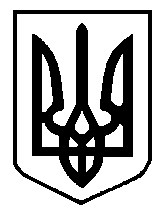 